Упатство за генерирање на .xls фајл од .csvГенерирање на xls фајл од .csv По генерирање на .csv фајлот ќе може да се генерира и .xls фајл преку користење на постојни функционалности на Excel.Во прилог се опишани чекорите за генерирање на .xls фајл од .csv фајлИзберете Data-> From Text/CSV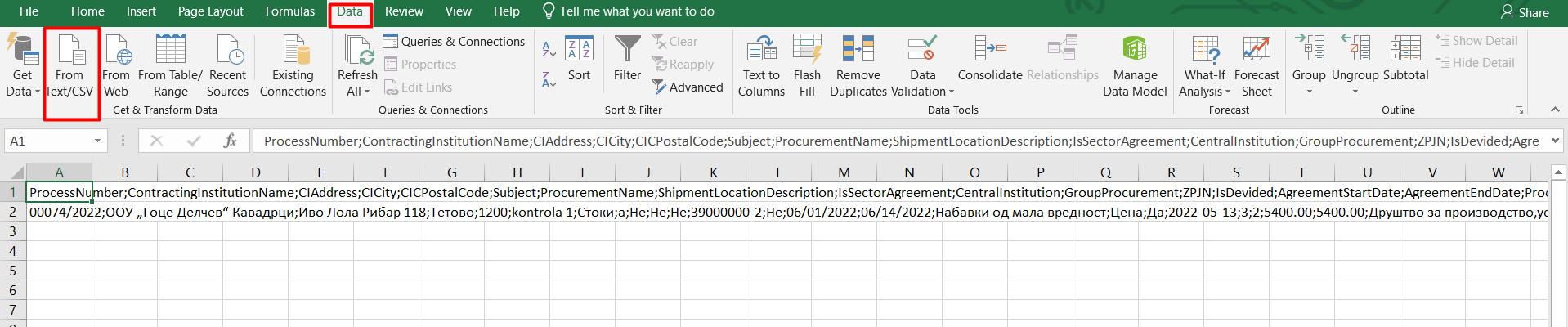 Изберете го документот кој сакате да се генерира во .xls и кликнете ImportВо делот Delimeter изерете Semicolon и кликнете Load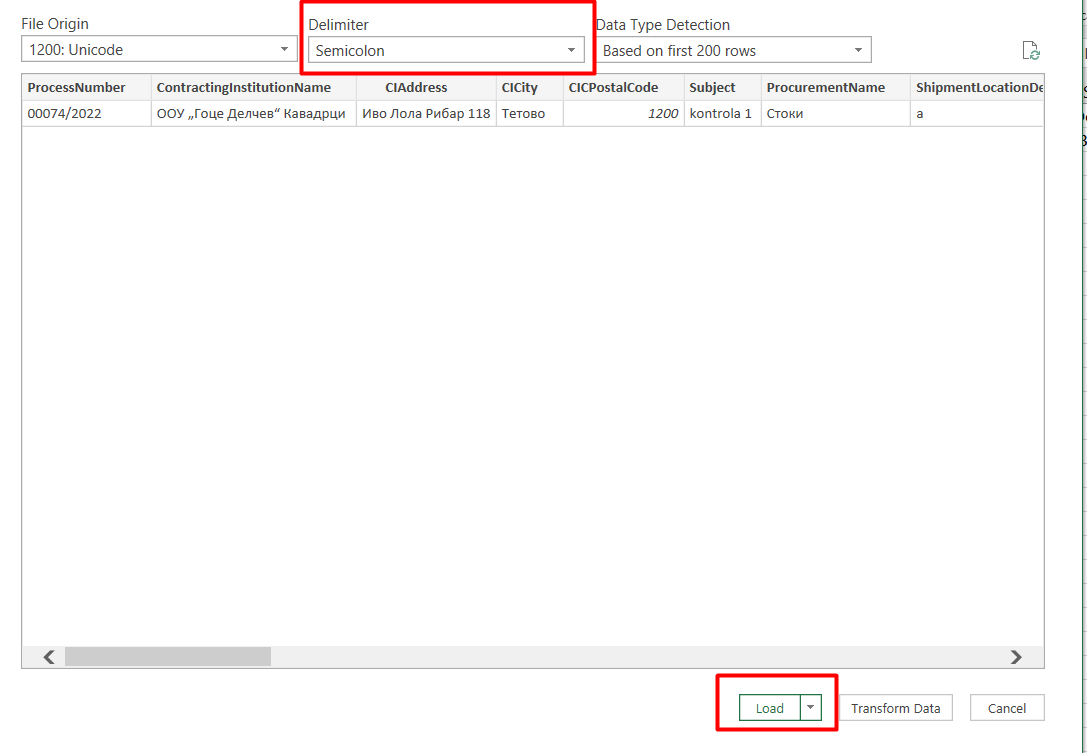 Генерираниот .xls документ изгледа како на сликата подолу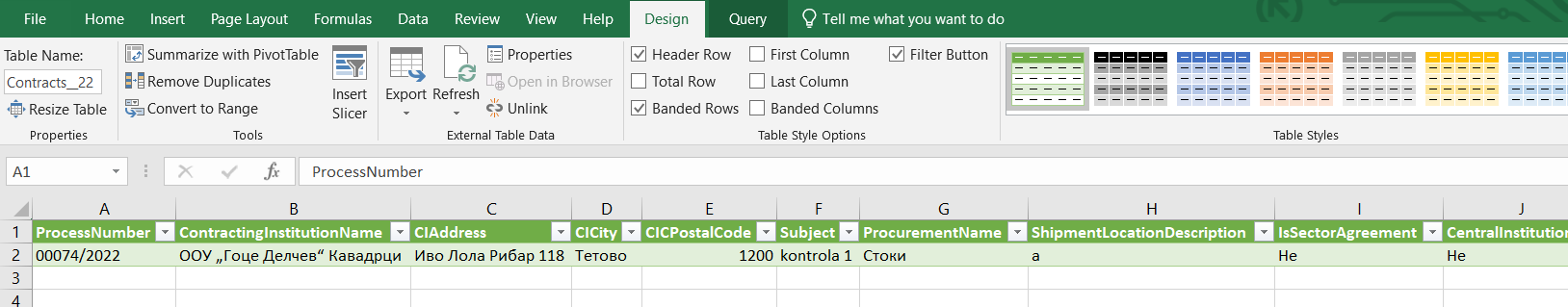 